2024 Manheim Township Boys  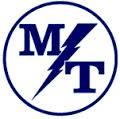           Basketball CampDates:  Monday, July 8 – Thursday, July 11, 2024Time:  Session 1:   Rising 6th-9th Grade 8:00 a.m.-10:30 a.m.             Doors Open by 7:30 a.m. 	Session 2:  Rising 1st-5th Grade 11:00a.m.-1:30 p.m.Where: Manheim Twp High School Arena,  off of Arena AveCost:     $80 for all campersChecks payable to:  Manheim Twp Basketball Who:     All boys entering grades 1st through 9th grade in August of 2024                ONLINE REGISTRATION LINK or Register: Please fill out the application and medical release and mail or return to:			Manheim Township High School    			℅ Coach Matt Johns                               			PO Box 5134			Lancaster, PA 17606-5134Camp HighlightsDaily Instruction from Blue Streak Coaching Staff, Varsity Boys Players and Alumni.Daily Focus on the fundamental skills of dribbling, passing, shooting, and teamwork.A Fun-Filled week for youth new to the game and for experienced young players.Games and competitions in 3 multiple age groups, daily 4 on 4 /5 on 5 gamesEach camper receives a camp T-shirt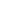 Name	Ht.		Wt. 		Address 								street				city		state		zipGrade (Aug. 2021)			Date of Birth		    		Email address___________________________________________ Circle One:  T-shirt size (adult sizes):     S	M     L	    XL	                           (Youth size):     MMedical Release Form:	I understand that the Manheim Twp School District does not carry medical or accident insurance for campers and I hereby certify that 					 is covered by an insurance policy and that the Manheim Twp  School District nor the Manheim Twp Basketball  camp employees will be held financially responsible for any injuries to the above named student.  Further, I hereby authorize treatment to be referred to local physicians and medical facilities at my own expense.Parent’s name	:______________________________Cell Phone #__________________				      				Secondary Contact Phone #____________________Parent’s Signature:________________________________________ Date:_____________	